ひみつの　とっくん　かあどどうぶつに　へんしんするじゅつを　１０こ　みにつけよううまくへんしんするために　どんなどうぶつか　かいてみよう（３つくらい）いちばん　たのしかった　うごきに　○を　つけようとっくん　を　したら　いろ　を　ぬろう！ 　☆らじおたいそう（５ふん）　をやろう　　わからないときは　おうちのひとに　きいてみてね　　※保護者の方へ　検索〔かんぽ生命 ラジオ体操〕で，動画や動きの解説が確認できます。　☆どうぶつの　のうごき（1つのうごきで１ぷん　を　10　しゅるい）となわとび（15ふん）　を　やろう（　）   　　（　）  　　（　）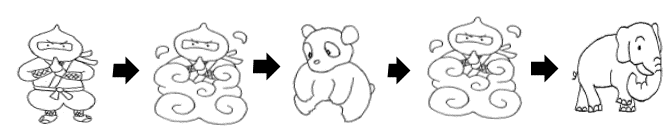 ◎なわとびは　「まえとび」「うしろとび」の　れんぞくりょうあしとびができるようになることが　ごおる　だよ！◎そとでできないときは　うちのなかで　できるうんどうを　してみよう！１ねんくみばんなまえ①ご　り　ら・おおきい ・むねをたたく ・つよい⑥さ　　　る・②ぞ　　　う・⑦かるがも・③ね　　　こ・⑧い る か・④ぺんぎん・⑨た　　　こ・⑤わ　　　に・⑩く　　　ま・